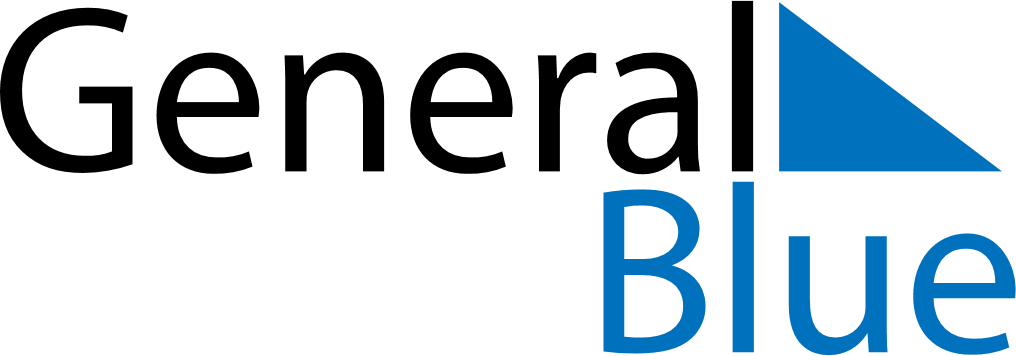 Weekly CalendarJanuary 23, 2022 - January 29, 2022Weekly CalendarJanuary 23, 2022 - January 29, 2022Weekly CalendarJanuary 23, 2022 - January 29, 2022Weekly CalendarJanuary 23, 2022 - January 29, 2022Weekly CalendarJanuary 23, 2022 - January 29, 2022Weekly CalendarJanuary 23, 2022 - January 29, 2022SUNDAYJan 23MONDAYJan 24MONDAYJan 24TUESDAYJan 25WEDNESDAYJan 26THURSDAYJan 27FRIDAYJan 28SATURDAYJan 29